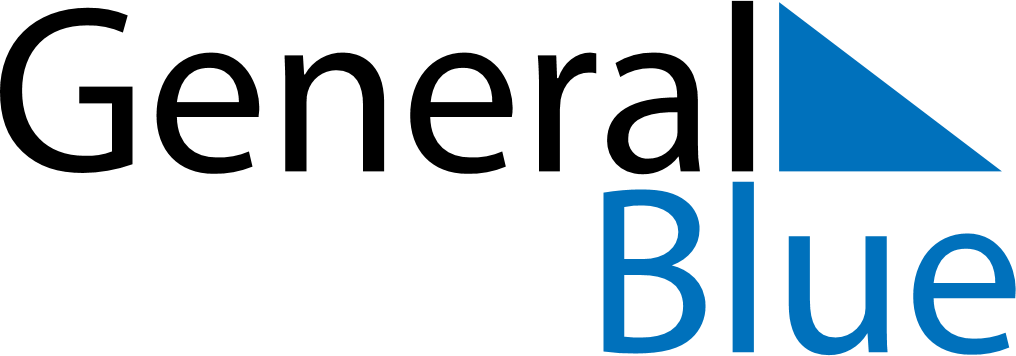 August 2024August 2024August 2024August 2024RwandaRwandaRwandaSundayMondayTuesdayWednesdayThursdayFridayFridaySaturday1223National Harvest DayNational Harvest Day4567899101112131415161617Assumption18192021222323242526272829303031